 2020 DÖNEMİ ERASMUS+ STAJ HAREKETLİLİĞİSEÇİM İLANIProject 2020-1-TR01-KA103-080814Başvuru Tarihleri: 09 Kasım 2022-25 Kasım 2022SEÇİM TAKVİMİÇevrim içi başvuru https://erasmusbasvuru.ua.gov.tr adresinden 09 Kasım 2022-25 Kasım 2022 tarihleri arasında yapılmalıdır. 25 Kasım 2022 günü saat 24:00’da çevrim içi başvuru sistemi kapanacaktır.Erasmus+ Staj Hareketliliği Tanıtım toplantısı çevrim içi olarak düzenlenecektir. Toplantı takvimi için duyuruları takip ediniz.Barajı geçen ve Yüksekokul/Fakülte/Enstitü kontenjanlarına giren öğrencilerin kabul mektuplarını son teslim tarihi 25 Aralık 2022’dir. Kabul mektubu teslim etmeyen öğrenciler faaliyetten faydalanamaz.Erasmus Dil Sınavına 7 Kasım 2022 tarihinde YDYO tarafından yapılacaktır. Sınav ile ilgili ayrıntılı bilgi ve başvuru için aşağıdaki link üzerinden yönergeleri takip ediniz.https://ydyo.gazi.edu.tr/view/announcement/296728?type=1&item=7-kasim-2022-erasmus-yabanci-dil-sinavi-hakkinda Erasmus Dil Sınavına giremeyecek öğrenciler için sağlık raporu dâhil herhangi bir mazeret kabul edilmeyecektir. Sınavın tekrarı olmayacaktır.Erasmus Staj faaliyetine hibeli olarak hak kazanan öğrencilerin haklarından feragat etmeleri için ayrıca süre tanınacaktır, süre sonuç ilanı ile duyurulacaktır.Bu ilana istinaden gerçekleştirilecek öğrenci seçimi ön seçim niteliği taşımaktadır.İlanda Enstitü/ Fakülte/ Yüksekokula göre belirtilen kontenjanlara giren öğrenciler staj yapacakları kurumdan aldıkları kabul mektuplarını belirtilen şekil ve sürede Erasmus Kurum Koordinatörlüğüne teslim etmeleri durumunda “asil” ve “yedek” olarak değerlendirilecek ve kesin sonuçlar web sayfasından ilan edilecektir.Öğrenciler staj yerlerini kendileri bulacaklarından, staj yeri aramaya en kısa sürede, ön seçim sonuçlarını beklemeden başlamaları önerilir. Başvuru aşamasında kabul mektubu sunan öğrenciler ek puanla desteklenir.Öğrenciler kayıtlı oldukları Enstitü/Fakülte/Yüksekokul kontenjanlarına başvurmalıdır. Kayıtlı olmadıkları programlar üzerinden başvuru yapan öğrencilerin başvuruları geçersiz sayılır. Lisansüstü öğrenciler kayıtlı oldukları Enstitü üzerinden başvuru kaydı oluşturmalıdır. Lisansüstü öğrencisi oldukları halde fakülte üzerinden kayıt ve başvuru yapan öğrencilerin başvuruları geçersiz sayılacaktır. Yükseköğretimde öğrenci hareketliliğine, yükseköğretim kurumlarında örgün eğitime kayıtlı öğrenciler katılabilir. Açık öğretim ve benzeri (uzaktan eğitim) programlarında öğrenim gören öğrenciler faaliyetten yararlanamaz.Staj FaaliyetiBu hareketlilik faaliyeti, yükseköğretim kurumunda kayıtlı öğrencinin yurt dışındaki bir işletmede staj yapmasıdır. “Staj”, bir yararlanıcının programa katılan başka bir ülkedeki bir işletme veya organizasyon bünyesinde mesleki eğitim alma ve/veya çalışma deneyimi kazanma sürecidir. Staj faaliyeti, belirli bir öğretim programı kapsamında yapılan akademik çalışmalara ilişkin araştırma ödevleri, analiz çalışmaları vd. gibi çalışmalar yapmak üzere kullanılamaz. Staj faaliyeti, öğrencinin öğrencisi olduğu mesleki eğitim alanında uygulamalı iş deneyimi elde etmesidir. Staj faaliyetinin, öğrencinin diploma programı için zorunlu olması beklenmez. Ancak staj yapılacak sektör, öğrencinin mevcut mesleki eğitim programı ile ilgili bir sektör olmalıdır. Öğrencilerin kendi bilimsel çalışmalarını tamamlamak veya desteklemek üzere yaptıkları çalışmalar, bilimsel araştırmalar ve projeler staj faaliyeti olarak kabul edilmez. Bu faaliyetlerin staj faaliyeti olabilmesi için, akademik çalışma kapsamında değil, ilgili sektörde ekonomik karşılığı olan mesleki faaliyetler olarak gerçekleştirilmeleri gerekir. Örneğin, ürün geliştirme amaçlı olarak; bir araştırma geliştirme (Ar-Ge) şirketinde veya bir firmanın Ar-Ge biriminde yapılan ya da ekonomik faaliyet gösteren bir firmanın bir yükseköğretim kurumu ya da araştırma merkezine yaptırdığı deneysel çalışmalarda ve araştırmalarda çalışmak staj faaliyeti kapsamında değerlendirilir.Lisansüstü eğitim alan ve tez döneminde olan öğrencilerin bir danışman eşliğinde yapacağı, kredi karşılığı olan ancak staj kapsamında olmayan çalışmalar için “Öğrenme Hareketliliği-Öğrenim” kapsamındaki faaliyete başvurmaları gerekmektedir. Staj faaliyetinde bulunulacak yurtdışındaki kurumun yükseköğretim kurumu olması halinde, yapılacak çalışma akademik anlamda bir öğrenme faaliyeti olmayıp ilgili birimlerinde uygulamalı çalışma deneyimi elde edilmesidir.Aşağıdaki kuruluşlar Erasmus+ kapsamında yükseköğretim staj faaliyeti için uygun değildir:- Avrupa Birliği kurumları ve AB ajansları (bk. https://europa.eu/european-union/abouteu/institutions-bodies_en )- AB programlarını yürüten Ulusal Ajans vb. kuruluşlar.Faaliyet süresi, her bir öğrenim kademesi için ayrı ayrı geçerli olmak üzere 2 ile 12 ay arasındadır. Staj faaliyeti, öğrenim süresi içerisinde her sınıfta ve öğrenim programlarının son sınıflarındaki öğrenciler mezun olduktan sonraki 12 ay içerisinde gerçekleştirilebilir. Mezuniyet sonrası gerçekleştirilecek staj faaliyetinde öğrencinin başvurusunu mezun olmadan önce (hâlihazırda ön lisans, lisans veya lisansüstü öğrencisiyken) yapmış olması gerekir. Mezun olmuş öğrenciler başvuruda bulunamaz. Mezuniyet sonrası staj hareketliliği, mezuniyet tarihinden itibaren 12 ay içinde tamamlanmış olmalıdır. Mezuniyet sonrası staj süresi ile öğrencinin aynı kademede gerçekleştirdiği hareketlilik süresi toplamı 12 ayı geçmemelidir.Staja ev sahipliği yapacak kuruluşlar; işletmeler, eğitim merkezleri, araştırma merkezleri, ticaret odaları ve birlikleri, okul, vakıf, kâr amacı gütmeyen kuruluşlar, kariyer rehberliği sağlayan kuruluşlar, profesyonel danışma ve rehberlik kuruluşları, yükseköğretim kurumları vb. olabilir. Bu çerçevede, uygun bir işletmeden kastedilen; büyüklükleri, yasal statüleri ve faaliyet gösterdikleri ekonomik sektör ne olursa olsun, özel veya kamuya ait her tür kurum/kuruluş ile sosyal ekonomi dâhil her tür ekonomik faaliyette bulunan girişimdir. Staj faaliyetinde bulunulacak yurt dışındaki kurumun yükseköğretim kurumu olması halinde, yapılacak çalışma, akademik anlamda bir öğrenme faaliyeti olmayıp ilgili birimlerinde uygulamalı çalışma deneyimi elde edilmesidir.Faaliyet Süresi:Staj hareketliliğinde hibe verilecek asgari/azami süre 2 tam aydır (62 gün). Bu süreden daha kısa veya daha uzun süren faaliyetlere hibe verilmeyecektir. Staj hareketliliğinde, staj yapılan işletmenin tatil sebebiyle kapalı olması durumunda stajın kesintiye uğraması söz konusu olabilir. İşletmenin kapalı olduğu süre için hibe ödemesi yapılır. Asgari faaliyet süresinin sağlanabilmesi için staj yapılacak işletmenin kapalı olacağı tarihlerin önceden araştırılması, tatil süresi çıkartıldıktan sonra dahi asgari sürenin sağlandığından emin olunması gerekmektedir. Hafta sonu tatilleri, faaliyet süresinden çıkartılacak tatil süresi değildir.Mücbir sebepler dışında asgari süre tamamlanmadan (62 Gün) öğrencilerin geri dönmesi halinde, faaliyet kabul edilmez ve hibe ödenmez.Mücbir Sebep; taraflardan birinin sözleşmeden doğan herhangi bir yükümlülüğünü yerine getirmesine engel olan, tarafların, bağlı kuruluşlarının veya uygulamada görev alan üçüncü tarafların hata veya ihmalinden kaynaklanmayan ve gösterilen tüm özen ve dikkate rağmen kaçınılmaz olan, önceden tahmin edilemeyen, tarafların kontrolünün dışındaki istisnai herhangi bir durum veya olay anlamına gelir.Bir hizmetin sunulmaması, donanım veya malzemelerdeki kusurlar veya bunların zamanında hazır edilmemesi, doğrudan bir mücbir sebepten ve ayrıca işgücü anlaşmazlığı, grev veya mali sıkıntılardan kaynaklanmadığı müddetçe, mücbir sebep olarak öne sürülemez.Tanınma:Staj faaliyeti, stajın müfredatın zorunlu parçası olduğu durumda, zorunlu staj yerine tanınır. Stajın zorunlu olmadığı durumda ise; Erasmus staj faaliyeti seçmeli ders olarak, AKTS kredisi verilerek tanınabilir, öğrencinin transkripti ve diploma ekinde gösterilir.Başvuru Koşulları:Öğrencinin yükseköğretim kurumu bünyesinde, örgün eğitim kademelerinin herhangi birinde (önlisans, lisans, y.lisans veya doktora) Gazi Üniversitesi’nde bir yükseköğretim programına kayıtlı olması,a) Ön lisans/ Lisans öğrencilerinin (son genel not ortalaması)  akademik not ortalamasının en az 2.20/4.00 olması,  b) Yüksek lisans ve doktora öğrencilerinin (son genel not ortalaması)   akademik not ortalamasının en az 2.50/4.00 olması,Mevcut öğrenim kademesi içerisinde Erasmus+ ve Hayat Boyu Öğrenme (LLP) döneminde yükseköğretim hareketliliği faaliyetlerinden yararlanmışsa yeni faaliyetle beraber toplam sürenin 12 ayı geçmemesi gerekir.Tıp ve Diş Hekimliği Uzmanlık Öğrencilerinin başvurularında akademik not ortalaması yerine TUS/DUS sınav sonucu değerlendirmeye alınır. Seçim Ölçütleri:Öğrenci seçimleri, asgari şartları sağlayarak başvuruda bulunan öğrenciler arasından, Türk Ulusal Ajansı tarafından ilan edilen değerlendirme ölçütleri ve ağırlıklı puanları dikkate alınarak puanların en yüksekten aşağıya doğru sıralanmasıyla gerçekleştirilir.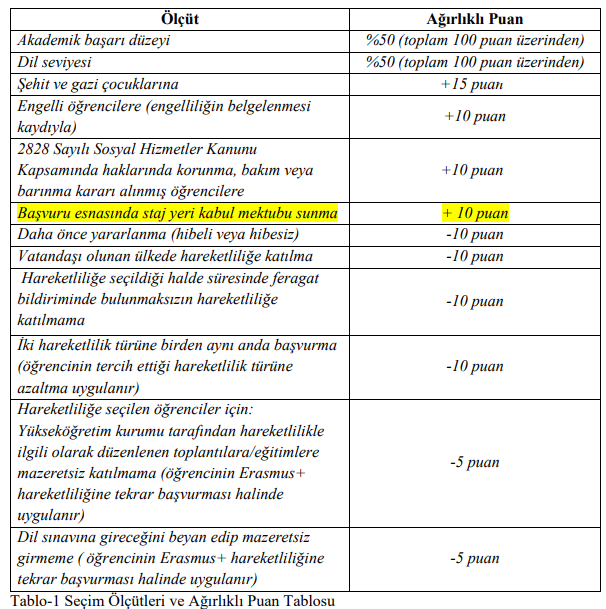 Daha önce yararlanma durumunda “-10 puan” uygulanması, önceki öğrenim kademesinde gerçekleştirilen veya yükseköğrenim öğrenci/staj hareketliği dışındaki hareketlilikler için uygulanmaz. Hareketlilik gerçekleştirmiş bir öğrencinin aynı öğrenim kademesi içerisinde tekrar başvurması halinde uygulanır.Daha önce hareketlilikten faydalanmayan bir öğrencinin hem öğrenim hem staj faaliyetine aynı zamanda başvurması durumunda, “-10 puan” azaltmanın hangi faaliyette uygulanacağı öğrencinin tercihine bırakılır. Bu durumda öğrenciden hangi faaliyette azaltma uygulanmasını tercih ettiğine yönelik bir dilekçe alınır. Daha önce hareketlilikten faydalanmış bir öğrencinin hem öğrenim, hem staj faaliyetine aynı zamanda başvurması durumunda, daha önce faydalandığı hareketlilik türünden “-10” puan, başvurduğu ikinci hareketlilik türünden ise “-20” puan azaltma uygulanır.Çift ana dalda öğrenim gören öğrenciler,  aynı başvuru döneminde sadece bir ana daldan hareketliliğe başvurabilirler.Not ortalamasının tespitinde, öğrencinin almış olduğu en son transkript kullanılır. Öğrencisi olunan (seçimlerin yapıldığı) yükseköğretim kurumu tarafından verilen güncel transkriptin kullanılması esas olmakla birlikte, yüksek lisans ve doktora düzeyinde ilk dönem başvuran ve henüz seçim yapılan yükseköğretim kurumunda transkripti oluşmamış öğrenciler için bir önceki yükseköğretim kademesinde alınan mezuniyet notu kullanılır. Benzer şekilde, yatay veya dikey geçişle başka bir yükseköğretim kurumundan geçiş yapmış ve henüz seçim yapılan yükseköğretim kurumunda bir not ortalaması oluşmamış öğrenciler için geldikleri yükseköğretim kurumundan aldıkları son transkriptte yer alan not ortalamaları dikkate alınır. Eczacılık, Tıp veya Diş Hekimliği fakültelerinden mezun olarak merkezi sınavlarla (TUS, DUS, EUS) bir yükseköğretim kurumuna yerleştirilerek uzmanlık eğitimine devam eden kişiler, ilgili yükseköğretim kurumunun kayıtlı öğrencisi statüsünü taşımıyorlarsa Erasmus öğrenci hareketliliğinden yararlanamazlar.Başvuru formlarında yanlış beyanda bulunan öğrencilerin başvuruları geçersiz sayılmaktadır. Seçim sonuçlarının açıklanmasını takiben 2 gün süreyle öğrencilerin sonuçlara itiraz hakkı vardır.İsteyen öğrenciler, gerekli bütün şartları sağlamalarına rağmen, kontenjana giremedikleri durumda, hibesiz olarak faaliyetten yararlanabilirler. Hibesiz Erasmus öğrencisi olmak için Koordinatörlüğe dilekçe ile başvurulması gerekmektedir. Yabancı Dil Sınavı:Başvuru yapan öğrenciler, Gazi Üniversitesi Yabancı Diller Yüksekokulu tarafından hazırlanan dört beceri temelli yüz yüze yabancı dil sınavına girmeli ve 100 üzerinden en az 50 puan almalıdır. Gazi Eğitim Fakültesi Yabancı Dil Eğitimi öğrencileri ile bu bölümleri lisansüstü öğrencilerine uygulanacak dil barajı puanı 85’tir. Bu öğrencilerin dil sınavında 100 üzerinden en az 85 puan almaları gerekmektedir.YDS (5 Yıl geçerli) ,YÖKDİL (5 Yıl geçerli)  veya ÖSYM tarafından eş değerliği kabul edilmiş sınavlardan 50 puan ve üstü almış öğrenciler sınava girmek zorunda değildir. Sınav sonuç belgesinin portala yüklenmesi zorunludur.Başvuru yapan öğrenciler, YDS vb. sınav sonuçları olsa bile, isterlerse Gazi Üniversitesi Yabancı Diller Yüksekokulu tarafından yapılacak beceri temelli yüz yüze Yabancı Dil sınavına girebilirler. Bu durumda öğrencilerin aldıkları yüksek puan değerlendirmeye alınır.Kontenjan Tablosu:Başvuru için Gerekli Belgeler:1-  Çevrim içi başvuru  https://erasmusbasvuru.ua.gov.tr/ adresinden 09 Kasım 2022-25 Kasım 2022 tarihleri arasında yapılmalıdır. 25 Kasım 2022 günü saat 24:00’da çevrim içi başvuru sistemi kapanacaktır.2-  Tıpta Uzmanlık/Diş Hekimliği uzmanlık öğrencileri, transkript yerine TUS/DUS sınav sonuçlarını gösterir belge ile başvurmalıdır. Bu belgenin portala yüklenmesi gerekmektedir. TUS/ sonucuyla başvuru yapacak öğrencilerin ilgili başvuru dönemi (2020_2 TUS) ve ( 2020 DUS) üzerinden başvurularını yapmaları gerekmektedir.3- Varsa YDS (5 Yıl geçerli), TOEFL vb. sınav sonuç belgesi sunulmalıdır. Üniversitemizin düzenlediği sınavda alınan 50 puan YDS 50 puana eş değer kabul edilmektedir.4-Varsa Kabul Mektubu.Staja Ev Sahipliği Yapacak Kuruluşlar: İşletmeler, eğitim merkezleri, araştırma merkezleri ve işletme tanımına uyan diğer kuruluşlar olabilir. Bu çerçevede, uygun bir işletmeden kastedilen; büyüklükleri, yasal statüleri ve faaliyet gösterdikleri ekonomik sektör ne olursa olsun, özel veya kamuya ait her tür kurum/kuruluş ile sosyal ekonomi dâhil her tür faaliyette bulunan girişimdir.Bu kuruluşlar “Hibeler” başlığı altında yer alan ülkelerden biri olmalıdır. Tabloda yer almayan ülkelerde yer alan işletmelerden alınmış kabul mektupları geçersiz sayılacaktır. Kabul Mektubu:Öğrenciler, staj yapılacak işletmeden alınan kabul mektubu mevcut olmadan, Erasmus staj öğrencisi olarak seçilemezler. Staj yapılacak işletme öğrenciler tarafından bulunmalıdır ve bu işletmeden kabul mektubu istenmelidir.  Ön seçim sonucunda kontenjana girenler (asil ve yedekler) kabul mektuplarını (BÖLÜM ERASMUS KOORDİNATÖRLERİ TARAFINDAN ONAYLANMIŞ) en geç 25 Aralık 2022 günü portala yüklemeli ve ekinyildiz@gazi.edu.tr adresine e-posta yoluyla göndermelidir.Boş kabul mektubu örneği erasmus.gazi.edu.tr adresi staj hareketliliği sayfasında yer almaktadır.Notlar: Çevrim içi başvuru Erasmus Ofisi bilgisayarlarından yapılamamaktadır.Mümkün olan en çok sayıda öğrencinin programdan faydalanmasını sağlamak amacıyla Erasmus Seçim Komisyonunun aldığı karar uyarınca, seçilen bütün öğrencilere en fazla 62 günlük hibe verilir.  Hibenin artması durumunda seçim komisyonu yeniden hibe dağıtımı hususunda karar alabilir.Kazanan adayların staj faaliyetini en geç 30 Mayıs 2023 tarihinde tamamlamış olmaları gerekmektedir.Seçim TakvimiBaşvurular: 09 Kasım 2022-25 Kasım 2022 tarihleri arasında alınacaktır.Erasmus+ Öğrenci Hareketliliği Tanıtım toplantısı çevrim içi olarak düzenlenecektir. Toplantı takvimi için duyuruları takip ediniz.  Barajı geçen ve Yüksekokul/Fakülte/Enstitü kontenjanlarına giren öğrencilerin kabul mektuplarını son teslim tarihi 25 Aralık 2022’dir. Kabul mektubu teslim etmeyen öğrenciler faaliyetten faydalanamaz. Kazanan öğrencilerin haklarından feragat etmeleri için ayrıca süre tanınacaktır, süre sonuç ilanı ile duyurulacaktır.Hibeler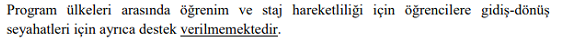 Ülke Gruplarına Göre Aylık Hibe Miktarları Tablosu: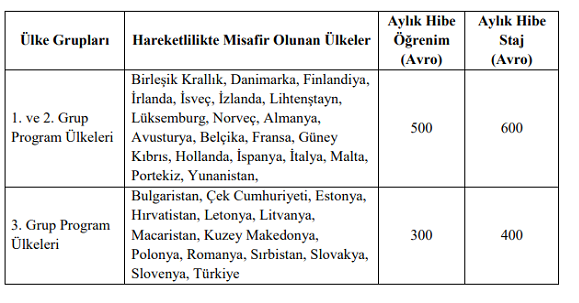 Yüksekokul/Fakülte/EnstitüKontenjanDiş Hekimliği FakültesiDiş Uzmanlık 11Eczacılık FakültesiUzmanlık11Fen Fakültesi2Gazi Eğitim FakültesiYabancı Dil Eğitimi Bölümleri22Mühendislik Fakültesi3Mimarlık Fakültesi3Sağlık Bilimleri Fakültesi3Spor Bilimleri Fakültesi2Teknoloji Fakültesi3Tıp FakültesiTıpta Uzmanlık23 Bilişim Enstitüsü1Eğitim Bilimleri Enstitüsü2Fen Bilimleri Enstitüsü2Sağlık Bilimleri Enstitüsü3TUSAŞ-Kazan Meslek Yüksekokulu1Teknik Bilimler Meslek Yüksekokulu1TOPLAM42